Fiqri reza rivaldi1710301070D1 & D2 sholderDiagonal 1 fleksiPosisi tubuh dapat dilakukan dengan posisi terlentang di bed ataupun berdidi dengan shoulder fleksi disertai dengan adduksi,ekternal rotasi, supinasi dan posisi palang/fingers fleksi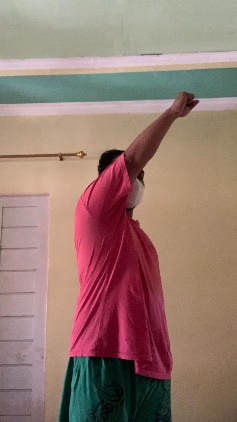 Diagonal 1 ekstensiPosisi dapat dilakukan dengan terlentang di bed atau beridi posisi shoulder ektensi, abduksi dan internal rotasi dan posisi fingers ekstensi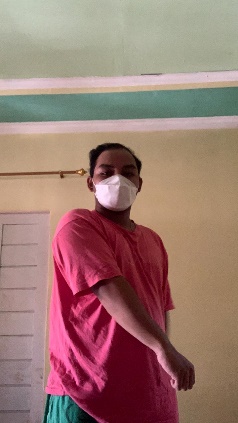 Diagonal 2 fleksiGerakan ini dapat dilakukan dengan posisi beridiri atau terlentang di bed dengan posisi shoulder fleksi, abduksi eksternal rotasi dan poisisi singgers ekstensi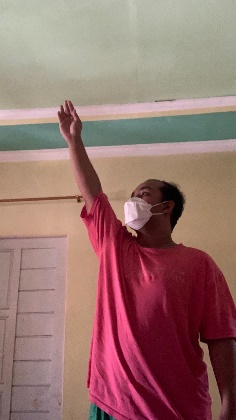 Diagonal 2 ekstensiGerakan dapat dilakukan dengan posisi terlentang di bed atau beridiri dengan posisi shoulder ekstensi, adduksi,internal rotasi dan fingers fleksi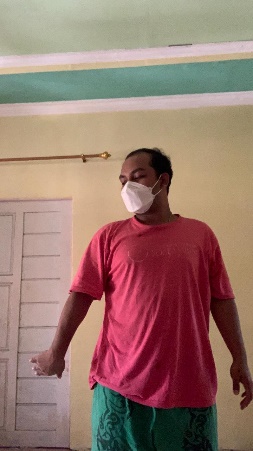 